Design and Technology Knowledge OrganiserYear 3Range of Tools Range of Tools Main Processes Main Processes Food Technology Assessment of skills By the end of the year children will be able to: Kitchen scissors 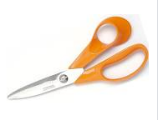 1.Investigate, observe and record Evaluate what the product is used for and who it is for.Explore the materials used.Explain likes and dislaikes for existing products Start to record thoughts and findings by drawing and writing.2. Generate IdeasUse more drawings and annotations to record ideas.Begin to use ideas from other people to create a better productSort food onto an Eatwell Plate (Link to science) Use a variety of skills: Mix with increasing thoroughness,  grate cheese, spread (soft ingredients), measure (with spoons) , shape, crush (soft fruit with potato masher) cut out with cutters, sift (flour into a bowl) , thread (soft foods onto a cocktail stickUnderstand different foods come from different climates and places around the world. Peeler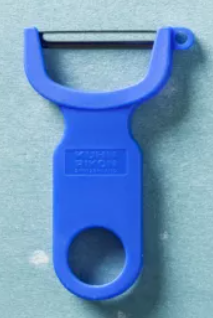 1.Investigate, observe and record Evaluate what the product is used for and who it is for.Explore the materials used.Explain likes and dislaikes for existing products Start to record thoughts and findings by drawing and writing.2. Generate IdeasUse more drawings and annotations to record ideas.Begin to use ideas from other people to create a better productSort food onto an Eatwell Plate (Link to science) Use a variety of skills: Mix with increasing thoroughness,  grate cheese, spread (soft ingredients), measure (with spoons) , shape, crush (soft fruit with potato masher) cut out with cutters, sift (flour into a bowl) , thread (soft foods onto a cocktail stickUnderstand different foods come from different climates and places around the world. Cocktail  sticks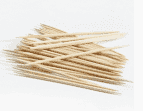 1.Investigate, observe and record Evaluate what the product is used for and who it is for.Explore the materials used.Explain likes and dislaikes for existing products Start to record thoughts and findings by drawing and writing.2. Generate IdeasUse more drawings and annotations to record ideas.Begin to use ideas from other people to create a better productSort food onto an Eatwell Plate (Link to science) Use a variety of skills: Mix with increasing thoroughness,  grate cheese, spread (soft ingredients), measure (with spoons) , shape, crush (soft fruit with potato masher) cut out with cutters, sift (flour into a bowl) , thread (soft foods onto a cocktail stickUnderstand different foods come from different climates and places around the world. MaquetteSmall mock up or model or sketch 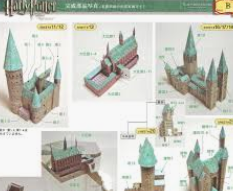 3. DesignMake some suggestions for the next steps to make design better.Use some ICT where appropriate to generate a better product.Create a maquette (small size model/mockup) 4. Make Develop an understanding of properies of materials and discuss preferences. Join materials in a variety of ways. Collect own materials and choose own ideas with confidence.Use appropriate control to attach materials Explain choice of tools/ingredients or resources. Measure and mark out with more accuracy. Technical Knowledge Assessment of SkillsBy the end of the year children will be able to: MaquetteSmall mock up or model or sketch 3. DesignMake some suggestions for the next steps to make design better.Use some ICT where appropriate to generate a better product.Create a maquette (small size model/mockup) 4. Make Develop an understanding of properies of materials and discuss preferences. Join materials in a variety of ways. Collect own materials and choose own ideas with confidence.Use appropriate control to attach materials Explain choice of tools/ingredients or resources. Measure and mark out with more accuracy. Discuss movement mechanisms such as leversBegin to understand ways of making 3D structures more stable (strengthening triangles)Start to discuss and investigate how to use learning from science and maths to help design products  that work.  (Measuring and forces) Start to investigate the functional qualities of a product and how pleasant it looks. Start to use more precise vocabulary Grams mililitres , ladle, hygieneCotton thread, loom, weave, running stitch fabric Marking out, accurate, hacksaw, sandpaper, wheel Analyse, combine, construct, evaluateAxel 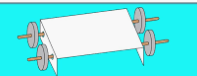 5. Evaluate Suggest how product can be improved and pick out a positive in own product. Record evaluations using drawing and annotations. 4. Make Develop an understanding of properies of materials and discuss preferences. Join materials in a variety of ways. Collect own materials and choose own ideas with confidence.Use appropriate control to attach materials Explain choice of tools/ingredients or resources. Measure and mark out with more accuracy. Discuss movement mechanisms such as leversBegin to understand ways of making 3D structures more stable (strengthening triangles)Start to discuss and investigate how to use learning from science and maths to help design products  that work.  (Measuring and forces) Start to investigate the functional qualities of a product and how pleasant it looks. Start to use more precise vocabulary Grams mililitres , ladle, hygieneCotton thread, loom, weave, running stitch fabric Marking out, accurate, hacksaw, sandpaper, wheel Analyse, combine, construct, evaluateHacksaw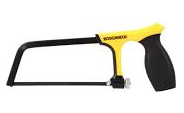 5. Evaluate Suggest how product can be improved and pick out a positive in own product. Record evaluations using drawing and annotations. 4. Make Develop an understanding of properies of materials and discuss preferences. Join materials in a variety of ways. Collect own materials and choose own ideas with confidence.Use appropriate control to attach materials Explain choice of tools/ingredients or resources. Measure and mark out with more accuracy. Discuss movement mechanisms such as leversBegin to understand ways of making 3D structures more stable (strengthening triangles)Start to discuss and investigate how to use learning from science and maths to help design products  that work.  (Measuring and forces) Start to investigate the functional qualities of a product and how pleasant it looks. Start to use more precise vocabulary Grams mililitres , ladle, hygieneCotton thread, loom, weave, running stitch fabric Marking out, accurate, hacksaw, sandpaper, wheel Analyse, combine, construct, evaluate